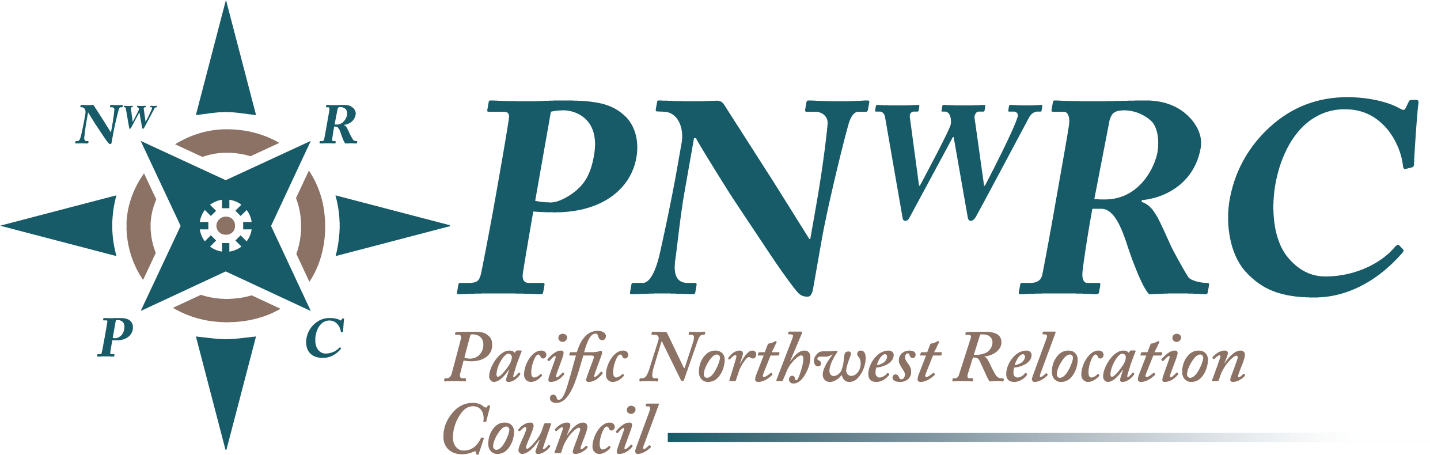 2020 Scholarship Application PacketIntroductionThe Pacific Northwest Relocation Council, a non-profit organization consisting of a community of relocation and HR professionals committed to education, collaboration and the exchange of ideas.  With firm roots in the Pacific Northwest, the PNwRC is a diverse organization representing corporate, non-profit and service provider members, who all have a common interest in global mobility.  2020 is an important year, as this is the start of our scholarship program.The one-time award of $2,500 will be presented to one Western Washington high school senior, graduation in 2020.  The award will be sent to the college that the student will be attending to assist with tuition, etc.The PNwRC will select the scholarship winner based on the strength of their total package.  The applicants will be evaluated on academic performance, extra-curricular activities, and on their response to a personal essay addressing their relocation to a new area and high school.Please complete the packet and be mindful of the March 1, 2020 deadline.2020 Scholarship Application  The Pacific Northwest Relocation Council is offering one scholarship for $2,500 for 2020 Western Washington high school seniors that were relocated between the 9th and 12th grade.  We are accepting applications between October 1st, 2019 and March 1st, 2020.  Please follow the directions perfectly, applicants will be immediately disqualified if there are any errors or missed information.  APPLICANT CRITERIACurrently a Senior in good standing in a Western Washington area high school (documentation required)Relocated no less than 50 miles and changed high schools between the 9th and 12th gradeHas a GPA of 2.5 or better on a scale of 4.0 (documentation required)Provides SAT/ACT scores (documentation required)Provides a list of extracurricular activities and work/community work experiencesSubmits an essay of 1,000 + words, in word format that, at a minimum, addresses the Student Applicant’s challenges and experiences encountered while relocating to their new home and high school, as well as any successes achieved.  It is highly recommended that the essay contain advice the Student Applicant would give to another teenager preparing to relocate.  Please compose a thoughtful and personal 1,000+ word essay.  Please ensure the font is Calibri, size 12.Please submit your application following the links and pressing the submit buttons when prompted.The winner will be notified by April 1st, 2020.  The Scholarship will be presented to the winner at our 2020 Spring meeting in April.  The winner will be sharing their essay to the membership and photos will be taken to share on our website and social media outlets.  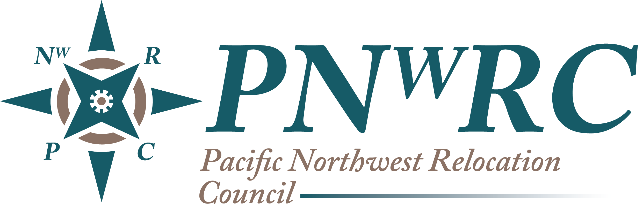 2020 Scholarship ApplicationToday’s Date:  Student Name:  Home Address:  Email Address:  Cell Phone:  High School Name:  High School Address:  Month/Year moved to the Seattle Area:  Relocated to Western Washington from (City/State):  Please describe any work / community work experiences you have had during high school (please include year and city/location):  By signing this, I certify that the information I am providing in this application is my own work and that the information I have provided is true and to the best of my knowledge.Signature (Please erase this note and insert Microsoft Office Signature line, and sign)	2020 Scholarship ApplicationRequired DocumentationTo be completed by High School Guidance Department or High School Official.Please upload a copy of transcripts/test scores with the application.Date:  Grade Point Average:      Grade Point Average Scale: Most recent Test Scores: 	  SAT Score:    ACT Score:  School extracurricular activities:  Information provided by:Name:    Title:      Signature:		Phone:	   Email Address:  2020 Scholarship Release FormINDIVIDUAL CONSENT AGREEMENT LINK (student must be 18 years old today, otherwise, please have parent fill out the release using the Parent Link)  I, , the undersigned, hereby authorize the Pacific Northwest Relocation Council (PNwRC) and its representatives, successors, and assigned, to use my name, photo, and written essay (or portions thereof) about my relocation (that accompanied my PNwRC 2019 scholarship application) for publication in print, website or social media.     I represent and warrant that the attached statement represents my true opinion.  I further represent that I am eighteen years of age and have every right to grant these rights.  If under eighteen years of age, please have a parent read through and sign below where indicated.Signature (Please erase this note and insert Microsoft Office Signature line, and sign)	 Date:   I represent that I am a parent/legal guardian of .  As their parent/legal guardian, I have the legal authority to grant the right set forth above.        Signature (Please erase this note and insert Microsoft Office Signature line, and sign)	Date:  2020 Scholarship Essay SubmissionName:   .